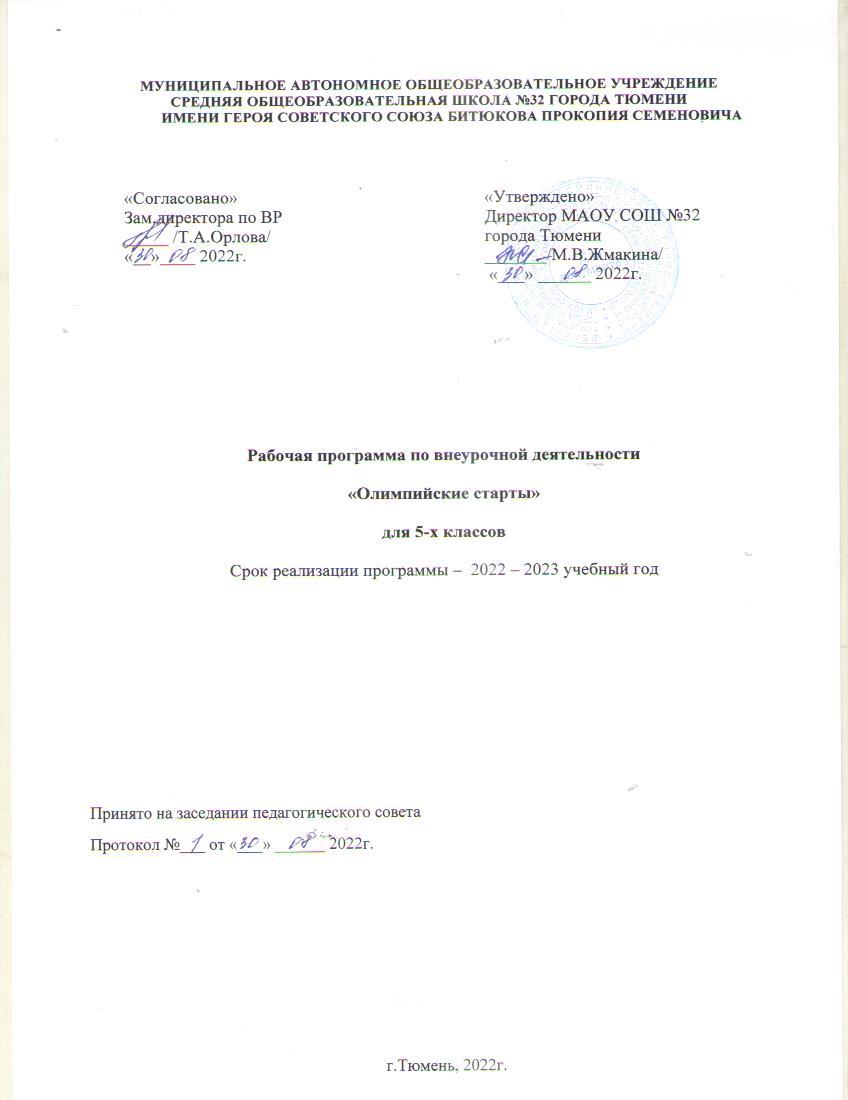 Планируемые результаты освоения курса внеурочной деятельности5 классВ результате освоения обязательного минимума содержания курса внеурочной деятельности, обучающиеся должны знать и иметь представления:Личностные результаты:владение знаниями об индивидуальных особенностях физического развития и физической подготовленности, о соответствии их возрастным и половым нормативам;владение знаниями об особенностях индивидуального здоровья и о функциональных возможностях организма, способах профилактики заболеваний и перенапряжения средствами физической культуры;владение знаниями по основам организации и проведения занятий физической культурой оздоровительной и тренировочной направленности, составлению содержания занятий в соответствии с собственными задачами, индивидуальными особенностями физического развития и физической подготовленности.способность управлять своими эмоциями, проявлять культуру общения и взаимодействия в процессе занятий физической культурой, игровой и соревновательной деятельности;способность активно включаться в совместные физкультурно-оздоровительные и спортивные мероприятия, принимать участие в их организации и проведении;умение предупреждать конфликтные ситуации во время совместных занятий физической культурой и спортом, разрешать спорные проблемы на основе уважительного и доброжелательного отношения к окружающим.умение планировать режим дня, обеспечивать оптимальное сочетание нагрузки и отдыха;умение проводить туристские пешие походы, готовить снаряжение, организовывать и благоустраивать места стоянок, соблюдать правила безопасности;умение содержать в порядке спортивный инвентарь и оборудование, спортивную одежду, осуществлять их подготовку к занятиям и спортивным соревнованиям.обладать красивой (правильной) осанкой, умение ее длительно сохранять при разнообразных формах движения и пере движений;обладать хорошим телосложением, желанием поддерживать его в рамках принятых норм и представлений посредством занятий физической культурой;обладать культурой движения, умением передвигаться красиво, легко и непринужденно.Предметные результаты:владение знаниями по истории и развитию спорта и олимпийского движения, о положительном их влиянии на укрепление мира и дружбы между народами;владение навыками выполнения жизненно важных двигательных умений (ходьба, бег, прыжки, лазанья и др.) различными способами, в различных изменяющихся внешних условиях;владение навыками выполнения разнообразных физических упражнений различной функциональной направленности, технических действий базовых видов спорта, а также применения их в игровой и соревновательной деятельности;умение максимально проявлять физические способности (качества) при выполнении тестовых упражнений по физической культуре.Метапредметными результатами курса  являются:владение умением осуществлять поиск информации по вопросам развития современных оздоровительных систем, обобщать, анализировать и творчески применять полученные знания в самостоятельных занятиях физической культурой;владение умением достаточно полно и точно формулировать цель и задачи совместных с другими детьми занятий физкультурно-оздоровительной и спортивно-оздоровительной деятельностью, излагать их содержание;владение умением оценивать ситуацию и оперативно принимать решения, находить адекватные способы поведения и взаимодействия с партнерами во время учебной и игровой деятельности.работая по плану, сверять свои действия с целью и, при необходимости, исправлять ошибки самостоятельно.в диалоге с учителем совершенствовать самостоятельно выработанные критерии оценки.владение умением осуществлять поиск информации по вопросам развития современных оздоровительных систем, обобщать, анализировать и творчески применять полученные знания в самостоятельных занятиях физической культурой;владение умением достаточно полно и точно формулировать цель и задачи совместных с другими детьми занятий физкультурно-оздоровительной и спортивно-оздоровительной деятельностью, излагать их содержание;владение умением оценивать ситуацию и оперативно принимать решения, находить адекватные способы поведения и взаимодействия с партнерами во время учебной и игровой деятельности.работая по плану, сверять свои действия с целью и, при необходимости, исправлять ошибки самостоятельно.в диалоге с учителем совершенствовать самостоятельно выработанные критерии оценки.Анализировать, сравнивать, классифицировать и обобщать факты и явления. Выявлять причины и следствия простых явлений.Осуществлять сравнение, классификацию, самостоятельно выбирая основания и критерии для указанных логических операций;Строить логическое рассуждение, включающее установление причинно-следственных связей.Создавать схематические модели с выделением существенных характеристик объекта.Уметь определять возможные источники необходимых сведений, производить поиск информации, анализировать и оценивать ее достоверность.Содержание курса внеурочной деятельности5 классЗнания о физической культуре. История физической культуры. Мифы и легенды о зарождении Олимпийских игр в древности. Исторические сведения о древних Олимпийских играх и особенностях их проведения. Виды состязаний и правила проведения древних Олимпийских игр. Известные участники и победители в древних Олимпийских играх.Базовые понятия физической культуры. Физическое развитие человека. Основные показатели физического развития. Осанка как показатель физического развития; основные ее характеристики и параметры (положение головы и тела, форма спины и стопы); основные факторы, влияющие на форму осанки (дневная динамика, привыкание к соответствующей позе и положению тела, недостаточное развитие статической силы и выносливости и др.). Характеристика основных средств формирования и профилактики нарушений осанки, правила составления комплексов  упражнений.Физическая культура человека. Режим дня, его основное содержание и правила планирования. Утренняя зарядка и ее влияние на работоспособность. Гигиенические требования к проведению утренней зарядки, правила выбора и дозировки физических упражнений, составления комплексов упражнений. Физкультминутки (физкультпаузы) и их значение для профилактики утомления. Гигиенические требования к проведению физкультминуток (физкультпауз), правила выбора и дозировки физических упражнений, составления комплексов упражнений, их планирования в режиме учебного дня. Правила закаливания организма способами обтирания, обливания, душ. Правила соблюдения личной гигиены во время и после занятий физическими упражнениями (соблюдение чистоты тела и одежды). Способы двигательной (физкультурной) деятельности.Организация и проведение занятий физической культурой. Соблюдение требований безопасности и гигиенических правил при подготовке мест занятий, выборе инвентаря и одежды для проведения самостоятельных занятий физическими упражнениями. Выбор упражнений и составление индивидуальных комплексов физических упражнений для утренней зарядки, физкультминуток и физкультпауз. Выполнение комплексов упражнений утренней зарядки, физкультминуток и физкультпауз, комплексов упражнений с предметами и без предметов (по заданию учителя) для формирования правильной осанки и коррекции ее нарушений.Оценка эффективности занятий физической культурой. Самонаблюдение. Ведение дневника самонаблюдения за динамикой индивидуального физического развития по показателям длины и массы тела, окружности грудной клетки, осанке, форме стопы. Самоконтроль. Измерение частоты сердечных сокращений во время занятий физическими упражнениями. Физическое совершенствованиеФизкультурно-оздоровительная деятельность. Комплексы упражнений для развития гибкости и координации движений, для формирования правильной осанки с учетом индивидуальных особенностей физического развития. Комплексы упражнений утренней зарядки и физкультминуток. Комплексы дыхательной гимнастики и гимнастики для глаз. Спортивно-оздоровительная деятельность с общеразвивающей направленностью.Гимнастика с основами акробатики. Организующие команды и приемы: перестроение в движении из колонны по одному в колонну по 2 и 4 дроблением и сведением; перестроение в движении из колонны по 2 и 4 в колонну по одному разведением и слиянием. Кувырок вперед (назад) в группировке; кувырок вперед ноги скрестно с последующим поворотом на 180°; кувырок назад из стойки на лопатках в  полушпагат. Ритмическая гимнастика (девочки): простейшие композиции, включающие в себя стилизованные общеразвивающие упражнения и танцевальные движения (мягкий, широкий и приставной шаги, шаг галопа и польки).Передвижения по напольному гимнастическому бревну(рейке) (девочки): ходьба с различной амплитудой движений и ускорениями, поворотами и подскоками (на месте и в движении). Прикладные упражнения: передвижения ходьбой, бегом, прыжками по наклонной гимнастической скамейке; спрыгивание и напрыгивание на ограниченную площадку; преодоление прыжком боком гимнастического бревна (рейки) с опорой на левую (правую) руку. Расхождение при встрече на гимнастическом бревне (рейке).  Упражнения общей физической подготовки.Легкая атлетика. Высокий старт. Бег с ускорением. Бег на короткие дистанции (30 м и 60 м). Гладкий равномерный бег на учебные дистанции (протяженность дистанций регулируется учителем или учащимися). Прыжки: в длину с разбега способом «согнув ноги». Метание малого мяча с места в вертикальную цель и на дальность с разбега. Упражнения общей физической подготовки. Спортивные игры.Баскетбол. Упражнения без мяча: основная стойка, передвижение приставными шагами с изменением направления движения. Упражнения с мячом: ловля и передача мяча двумя руками от груди с места, с шагом, со сменой места после передачи; бросок мяча в корзину двумя руками от груди с места. Упражнения общей физической подготовки.Волейбол. Упражнения без мяча: основная стойка; передвижения приставным шагом вправо и влево; выход к мячу. Упражнения с мячом: прямая нижняя подача через сетку; прием и передача мяча снизу, прием и передача мяча сверху двумя руками (на месте и в движении приставными шагами). Упражнения общей физической подготовки.Футбол (мини-футбол). Упражнения без мяча: бег с изменением направления движения; бег с ускорением; бег спиной вперед; бег «змейкой» и по кругу. Упражнения с мячом: ведение мяча носком ноги и внутренней частью подъема стопы; удар с места и небольшого разбега по неподвижному мячу внутренней стороной стопы; остановка катящегося мяча внутренней стороной стопы.Лыжные гонки. Попеременный двухшажный ход. Одновременные ходы. Повороты переступанием на месте и в движении. Подъем «полуелочкой», «елочкой» и «лесенкой». Спуск прямо и наискось в основной стойке. Торможение «плугом». Прохождение учебных дистанций (протяженность дистанций регулируется учителем или учащимися). Упражнения общей физической подготовки.Тематическое планирование5 класс№ урока п/пРаздел программы. Тема урока.Кол-во часовФорма организации видов деятельностиIЛёгкая атлетика61Техника безопасности на уроках легкой атлетике. Бег на длинные дистанции. Высокий старт при беге на длинные дистанции.1Практическая работа2Бег на короткие дистанции. Низкий старт и техника его выполнения при беге на короткие дистанции. Бег 30, 60 метров.1Практическая работа3-4Техника прыжка в длину с разбега способом «согнув ноги». Легкоатлетические упражнения для развития силы мышц ног и темпа движений .2Практическая работа5Техника метания малого мяча с места в вертикальную неподвижную мишень. Упражнения на развитие координации и точности движений, глазомера.1Практическая работа6Техника метания малого мяча на дальность с трёх шагов разбега. Тестирование по разделу.1Сдача тестов по разделуIIСпортивная игра - Баскетбол87Техника безопасности на уроках по спортивным играм. Основные приёмы игры в баскетбол.1Практическая работа8Техника ловли и передачи мяча двумя руками от груди. Упражнения для освоения ловли и передачи мяча двумя руками от груди. Игра по упрощенным правилам.1Практическая работа9Техника ведения баскетбольного мяча. Упражнения для освоения ведения баскетбольного мяча. Игра по упрощенным правилам.Практическая работа10Техника броска мяча двумя руками от груди с места. Упражнения для освоения броска мяча двумя руками от груди с места. Игра по упрощенным правилам.1Практическая работа11-12Вырывание и выбивание мяча. Комбинация из освоенных элементов: ловля, передача, ведение, бросок. Игра по упрощенным правилам.2Практическая работа13-14Игра по упрощенным правилам. Игры и игровые задания 2:1,3:1,3:2,3:3.Тестирование по разделу.2Сдача тестов по разделуIIIГимнастика с элементами акробатики615Техника безопасности на уроках по гимнастике. Строевая подготовка. Комплексы ОРУ с предметами и без.1Практическая работа16Строевая подготовка. Упражнения для развития правильной осанки. Формирование стройной фигуры. Техника выполнения акробатических упражнений: кувырк вперед, назад, стойки на лопатках, мост.1Практическая работа17Строевая подготовка. Техника выполнения акробатической комбинации из ранее изученных упражнений. Упражнения для развития гибкости.1Практическая работа18Строевая подготовка. Комплексы ОРУ с предметами и без. Упражнения на гимнастической стенке, скамейке.1Практическая работа19-20Строевая подготовка. Техника выполнения опорных прыжков. Лазания и перелазания на гимнастической стенке, скамейке. Тестирование по разделу.2Сдача тестов по разделуIVСпортивная игра - Волейбол821ТБ на уроках по спортивным играм. Техника передвижений, остановок, поворотов и стоек: комбинации из освоенных элементов техники передвижений (перемещения в стойке, остановки, ускорения). Техника выполнения передачи мяча над собой. Физические упражнения для самостоятельного освоения техники передачи мяча над собой.1Практическая работа22Техника передвижений, остановок, поворотов и стоек: комбинации из освоенных элементов техники передвижений (перемещения в стойке, остановки, ускорения). Техника выполнения передачи мяча над собой. Физические упражнения для самостоятельного освоения техники передачи мяча над собой.1Практическая работа23-24Техника приёма и передачи мяча сверху двумя руками.  Физические упражнения для самостоятельного освоения техники приёма и передачи  мяча сверху двумя руками Овладение игрой: игра по упрощенным правилам мини – волейбола.2Практическая работа25-26Техника приёма и передачи мяча снизу двумя руками. Физические упражнения для самостоятельного освоения техники приёма и передачи мяча снизу Овладение игрой: игра по упрощенным правилам мини–волейбола .2Практическая работа27Техника нижней прямой подачи. Комбинация из освоенных элементов волейбола. Игры и игровые задания с ограниченным числом игроков (2:2,3:2,3:3).1Практическая работа28Тестирование по разделу.1Сдача тестов по разделуVСпортивная игра - Футбол629Техника безопасности на уроках по футболу. Основные приёмы игры в футбол. Учебно-тренировочная игра отработка навыков игры.1Практическая работа30Техника удара по мячу внутренней стороной стопы. Упражнения для освоения удара по мячу внутренней стороной стопы. Учебно-тренировочная игра отработка навыков игры.1Практическая работа31Техника остановки катящегося мяча. Упражнения для освоения остановки катящегося мяча. Учебно-тренировочная игра отработка навыков игры.1Практическая работа32Техника ведения мяча внешней стороной стопы. Упражнения для освоения ведения мяча внешней стороной стопы. Учебно-тренировочная игра отработка навыков игры.1Практическая работа33Тестовая работа по разделу. Учебно-тренировочная игра отработка навыков игры.1Сдача тестов по разделу34Технико-тактические действия и приемы игры в футбол. Учебно-тренировочная игра отработка навыков игры.1Практическая работа